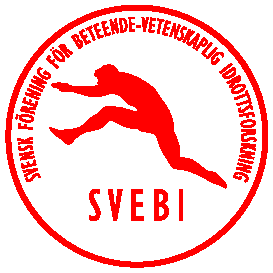 SVEBI:s medlemmar kallas härmed till föreningens årsmöte torsdagen den 23 november 2023 klockan kl 17.05 i Hus B lokal 1133, Göteborgs universitet, Pedagogen, Läroverksgatan 15.Dagordning1. Mötet öppnas2. Fastställande av röstlängd3. Val av mötesordförande4. Val av mötessekreterare5. Val av två justeringspersoner tillika rösträknare6. Fråga om mötets behöriga utlysande7. Behandling av styrelsens verksamhetsberättelse och revisionsberättelse8. Fråga om ansvarsfrihet för styrelsen9. Medlemsavgifter 2023-24    Styrelsen föreslår oförändrade medlemsavgifter dvs 150 kr för individuellt medlemskap, 50 kr för     studenter och pensionärer samt 300 kr för organisationsmedlemmar. 10. Val av ordförande för 2023-202411. Val av styrelseledamöter 2023-202513. Val av ordförande och två ledamöter i valberedningen 2023-202414. Under mötet väckta frågor15. Mötet avslutasVarmt välkomna!För SVEBI:s styrelseErwin ApitzschOrdförande																																					